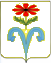           АДМИНИСТРАЦИЯ ПОДГОРНЕНСКОГО СЕЛЬСКОГО ПОСЕЛЕНИЯ ОТРАДНЕНСКОГО РАЙОНА ПОСТАНОВЛЕНИЕ   от  26.03.2020                                                                                              № 26                                                       ст.Подгорная                    Об утверждении Порядка проверки соблюдения гражданином, замещавшим должность муниципальной службы, запрета на замещениена условиях трудового договора должности и (или) на выполнение работ(оказание услуг) в организации на условиях гражданско-правовогодоговора, если отдельные функции муниципального управления даннойорганизацией входили в должностные (служебные) обязанностимуниципального служащего, и соблюдения работодателем условий заключения трудового договора или гражданско-правового договора с таким гражданином"В соответствии с Федеральными законами от 25.12.2008 N 273-ФЗ "Опротиводействии коррупции", от 02.03.2007 N 25-ФЗ "О муниципальнойслужбе в Российской Федерации", п о с т а н о в л я ю:      1. Утвердить Порядок проверки соблюдения гражданином, замещавшимдолжность муниципальной службы, запрета на замещение на условиях трудового договора должности и (или) на выполнение работ (оказание услуг) в организации на условиях гражданско-правового договора, если отдельные функции муниципального управления данной организацией входили в должностные (служебные) обязанности муниципального служащего, и соблюдения работодателем условий заключения трудового договора или гражданскоправового договора с таким гражданином (прилагается).2. Общему отделу администрации Подгорненского сельского поселенияОтрадненского района (Дубинина):1) ознакомить муниципальных служащих администрации поселения снастоящим постановлением;2) обеспечить опубликование (обнародование) настоящего постановления в установленном порядке.3. Контроль за выполнением настоящего постановления оставляю за собой.4. Постановление вступает в силу со дня его опубликования (обнародования).Глава Подгорненского сельскогопоселения Отрадненского района 	А.Ю.ЛеднёвПРИЛОЖЕНИЕУТВЕРЖДЕНпостановлением администрацииПодгорненского сельскогопоселения Отрадненского районаот 26.03.2020 г. № 26Порядокпроверки соблюдения гражданином, замещавшим должностьмуниципальной службы, запрета на замещение на условиях трудовогодоговора должности и (или) на выполнение работ (оказание услуг)в организации на условиях гражданско-правового договора, еслиотдельные функции муниципального управления данной организациейвходили в должностные (служебные) обязанности муниципальногослужащего, и соблюдения работодателем условий заключения трудовогодоговора или гражданско-правового договора с таким гражданином(далее - Порядок)     1. Настоящий Порядок разработан в соответствии с федеральными законами от 02.03.2007 N 25-ФЗ "О муниципальной службе в Российской Федерации", от 25.12.2008 N 273-ФЗ "О противодействии коррупции" (далее Федеральный закон N 273-ФЗ) и определяет порядок осуществления проверки:- соблюдения гражданином, замещавшим должность муниципальнойслужбы, включенную в перечень должностей муниципальной службы, установленный муниципальным нормативным правовым актом (далее - гражданин), в течение двух лет со дня увольнения с муниципальной службы запретана замещение на условиях трудового договора должности в организации и(или) на выполнение в данной организации работ (оказание данной организации услуг) на условиях гражданско-правового договора (гражданскоправовых договоров) в течение месяца стоимостью более ста тысяч рублей,если отдельные функции муниципального (административного) управленияданной организацией входили в должностные (служебные) обязанности муниципального служащего, без согласия комиссии по соблюдению требований к служебному поведению муниципальных служащих и урегулированиюконфликта интересов (далее - комиссия);- соблюдения работодателем условий заключения трудового договораили соблюдения условий заключения гражданско-правового договора с указанным гражданином.      2. Основаниями для осуществления проверки являются:а) письменное уведомление, поступившее от работодателя, который заключил трудовой договор (гражданско-правовой договор) с гражданином,уволенным с муниципальной службы, если отдельные функции муниципаль-ного (административного) управления организацией, с которой заключенуказанный договор, входили в должностные (служебные) обязанности муниципального служащего;б) непоступление письменного уведомления от работодателя в течение10 дней с даты заключения трудового договора (гражданско-правового) договора, если комиссией было принято решение о даче согласия на замещениедолжности либо выполнение работы на условиях гражданско-правового договора в организации, если отдельные функции по муниципальному (административному) управлению этой организацией входили в должностные(служебные) обязанности муниципального служащего;в) письменная информация, представленная правоохранительными органами, органами местного самоуправления, их должностными лицами, организациями и гражданами (далее - лица, направившие информацию) о несоблюдении гражданином и (или) работодателем требований Федерального закона N 273-ФЗ.      3. Информация анонимного характера не может служить основаниемдля проверки.      4. Проверка, предусмотренная пунктом 1 настоящего Порядка, и информирование о ее результатах осуществляется общим отделом администрации Подгорненского сельского поселения Отрадненского района (далее - общий отдел) в течение 7 рабочих дней с момента наступления одного из оснований для осуществления проверки, предусмотренных пунктом 2 настоящего Порядка. В случае направления запросов проверка осуществляется в течение 45 дней со дня поступления уведомления. Указанный срок может быть продлен, но не более чем на 30 дней.      5. В случае поступления уведомления, предусмотренного подпунктом"а" пункта 2 настоящего Порядка, общий отдел проверяет наличие протоколакомиссии (далее - протокол) (выписки из него) с решением о даче гражданину согласия (отказа в согласии) на замещение должности либо выполнение работы на условиях гражданско-правового договора в организации, если отдельные функции по муниципальному (административному) управлению этой организацией входили в его должностные (служебные) обязанности. При наличии протокола с решением о даче согласия общий отдел информирует главу поселения о соблюдении гражданином и его работодателем требований Федерального закона N 273-ФЗ. Уведомление работодателя и информация приобщаются к личному делу гражданина. При отсутствии протокола с решением о даче согласия либо при наличии протокола с решением об отказе гражданину в замещении должности, либо в выполнении работы на условиях гражданско-правового договора в организации общий отдел готовит мотивированное заключение по результатам рассмотрения уведомления и направляет его вместе с уведомлением и другими материалами в комиссию для принятия решения.Решение о несоблюдении гражданином требований Федерального закона N 273-ФЗ направляется его работодателю не позднее следующего рабочего дня со дня принятия указанного решения. Работодатель также информируется об обязательности прекращения трудового или гражданско-правового договора на выполнение работ (оказание услуг), гражданином, замещавшим должность муниципальной службы в соответствии с частью 3 статьи 12 Федерального закона N 273-ФЗ. Одновременно общий отдел информирует правоохранительные органы для осуществления контроля за выполнением работодателем требований Федерального закона N 273-ФЗ.     6. В случае не поступления письменного уведомления от работодателя втечение 10 дней с даты заключения трудового договора (гражданскоправового договора), указанной в обращении гражданина о даче согласия на замещение на условиях трудового договора должности в организации и (или) на выполнение в данной организации работ (оказание данной организации услуг), общий отдел информирует правоохранительные органы о несоблюдении работодателем обязанности, предусмотренной частью 4 статьи 12 Федерального закона N 273-ФЗ.      7. При поступлении информации, предусмотренной подпунктом "в" пункта 2 настоящего Порядка, общий отдел проверяет наличие в личном деле гражданина протокола с решением о даче согласия и письменной информации работодателя о заключении с ним трудового договора.В случае наличия указанных документов общий отдел информирует лиц, направивших информацию, о соблюдении гражданином и работодателем требований Федерального закона N 273-ФЗ.В случае отсутствия каких-либо из указанных в настоящем пункте документов общий отдел информирует правоохранительные органы и лиц, направивших информацию, о несоблюдении гражданином и (или) работодателем требований Федерального закона N 273-ФЗ.Исполняющий обязанности начальникаобщего отдела администрацииПодгорненского сельского поселения                                          М.В. Дубинина